Десятое заседание двадцать седьмого созываРЕШЕНИЕ18 января 2017 года № 51Об участии сельского поселения Малоязовский сельсовет муниципального района  Салаватский район Республики Башкортостан в проекте развития общественной инфраструктуры, основанных на местных инициативахВ соответствии с Федеральным законом от 06.10.2003 года № 131-ФЗ «Об общих принципах организации местного самоуправления в Российской Федерации», в целях решения вопросов местного значения, вовлечения населения в процессы местного самоуправления, развития механизмов инициативного бюджетирования, повышения качества предоставления социальных услуг и определения наиболее значимых проблем муниципального образования, Совет сельского поселения Малоязовский сельсовет муниципального района Салаватский район Республики Башкортостан  РЕШИЛ:1. Принять участие в конкурсном отборе проектов развития общественной инфраструктуры, основанных на местных инициативах (Программа поддержки местных инициатив) в Республике Башкортостан.2. Рекомендовать Администрации сельского поселения Малоязовский сельсовет муниципального района Салаватский район Республики Башкортостан: предусмотреть софинансирование из бюджета поселения на реализацию проекта развития общественной инфраструктуры, основанного на местных инициативах в объеме не менее 15 % от суммы субсидии из бюджета Республики Башкортостан.3. Настоящее Решение с информацией обнародовать на информационном стенде Совета сельского поселения Малоязовский сельсовет муниципального района Салаватский район Республики Башкортостан по адресу: Республика Башкортостан, Салаватский район, с. Татарский Малояз. ул. Школьная, 2 и разместить на информационном сайте сельского поселения Малоязовский сельсовет муниципального района Салаватский район Республики Башкортостан по адресу: www.spmaloyaz.ru	4. Контроль за исполнением настоящего Решения возложить на постоянную комиссию Совета сельского поселения Малоязовский сельсовет муниципального района Салаватский район Республики Башкортостан   по социально-гуманитарным вопросам.Глава сельского поселения                                                        С.Ш. ИшмухаметоваБАШҚОРТОСТАН РЕСПУБЛИКАҺЫ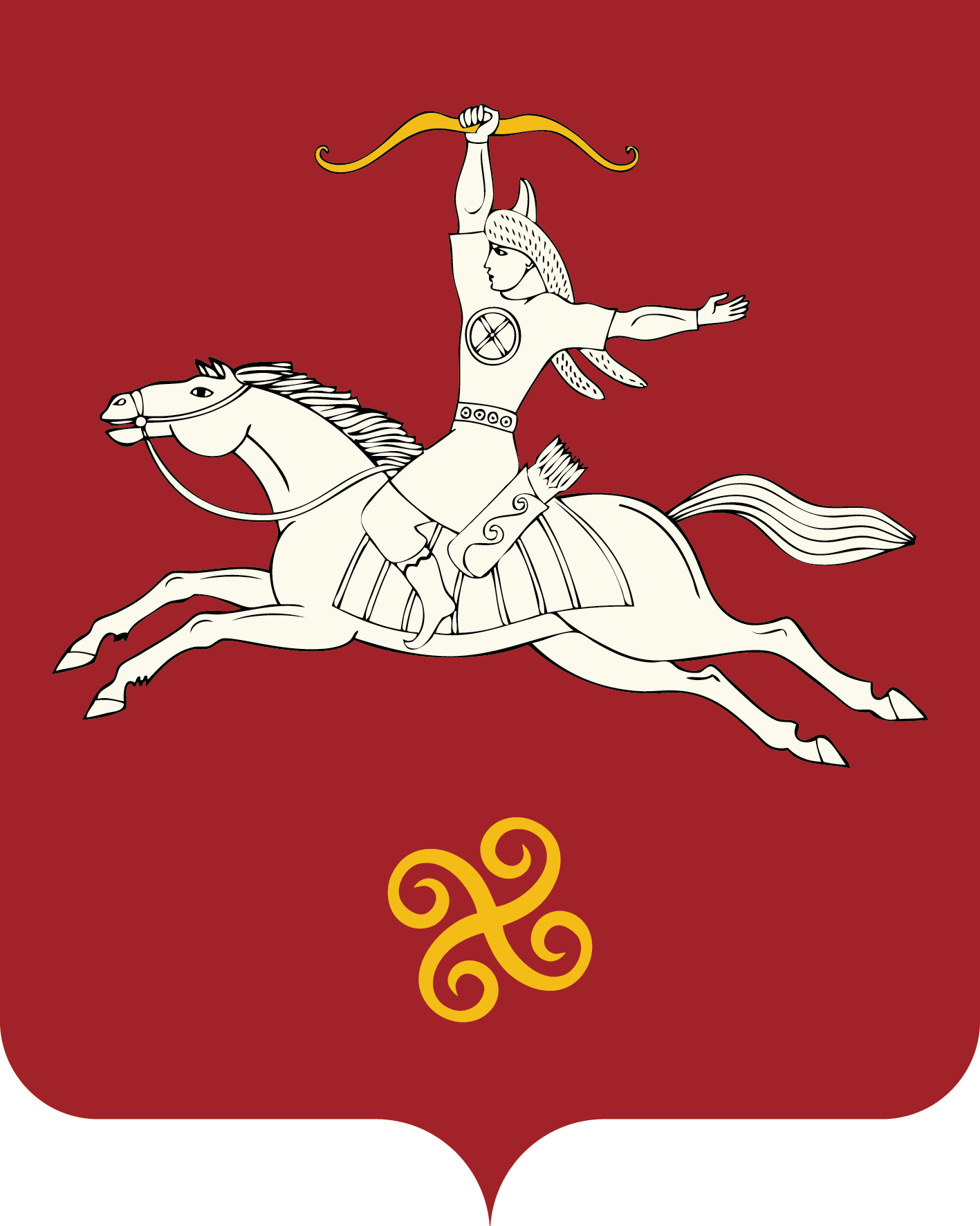 САЛАУАТ РАЙОНЫ МУНИЦИПАЛЬ РАЙОНЫНЫҢ МАЛАЯЗ АУЫЛ СОВЕТЫ АУЫЛ БИЛӘМӘҺЕ СОВЕТЫРЕСПУБЛИКА БАШКОРТОСТАНСОВЕТ СЕЛЬСКОГО ПОСЕЛЕНИЯМАЛОЯЗОВСКИЙ СЕЛЬСОВЕТМУНИЦИПАЛЬНОГО РАЙОНАСАЛАВАТСКИЙ РАЙОН452490, Татар Малаяҙ ауылы, Мәктәп урамы, 2-се йорт тел. (34777) 2-90-78, 2-90-35452490, с.Татарский Малояз, ул. Школьная, 2 тел. (34777) 2-90-78, 2-90-35